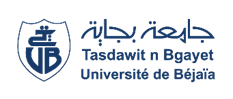 Université Abderrahmane Mira-BejaiaFaculté des Sciences Humaines et SocialesDépartement de Psychologie et orthophoniePlanning Des Examens De Remplacement M2 PSYCHOLOGIE CLINIQUEM2 PSYCHOLOGIE CLINIQUEM2 PSYCHOLOGIE CLINIQUEM2 PSYCHOLOGIE CLINIQUEM2 PSYCHOLOGIE CLINIQUEM2 PSYCHOLOGIE CLINIQUEModulesNom des étudiants  Dates & JoursHorairesEnseignant (e)s chargé (e)s des modulesLocaleSéminaire   YAHIAOUI CYLIABENADJOUD NAOUELBENHOCINE DJOHRABENMOKTAR DJADJGAMOUKRANI HAKIMAOUBRAHAM SARA SLIMANI DYHIA JEUDI   30/05/20241 1H00- 12H30M GACI SALLE 11Séminaire   SAHIR TILELLIZAROURI DJADJGABOUDJOU LITICIABACHI SARAZERARI REMTANMADADI HANAMOUHLI SARAH JEUDI   30/05/20241 1H00- 12H30M GACI SALLE 12